Solution Quiz - Semaine du 15 mars 2021Mots à double sens ou association MOTS – IMAGEParmi les objets sur la table, vous deviez trouver celui correspondant aux énoncés.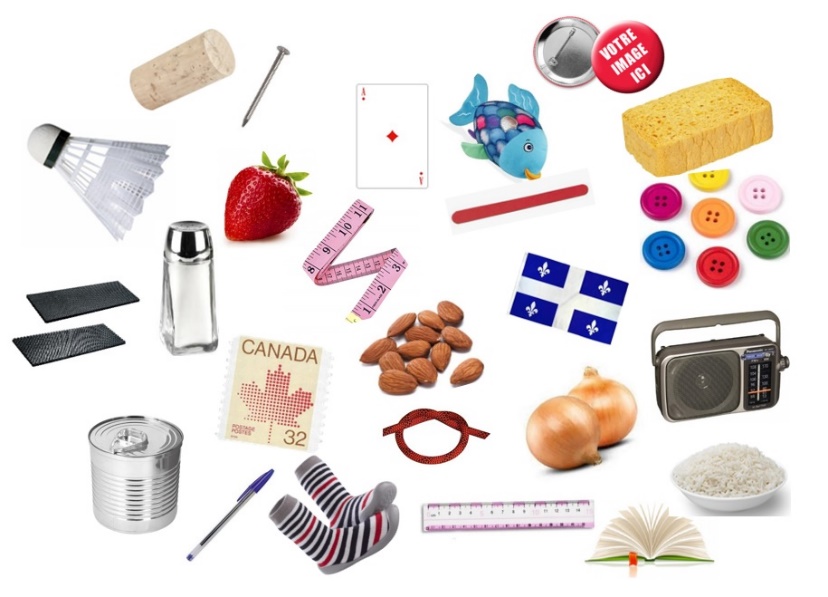 Les rébusQuiz musicalVous deviez trouver le titre du film dans lequel cette musique/chanson a joué.1- 1492 Conquest of Paradise 1492 Christophe Colomb. Musique de Vangelis. https://www.youtube.com/watch?v=p96pdqxxu_42- Exorcist Musique de Mike Oldfieldhttps://www.youtube.com/watch?v=dHjBT0b2acc3- Superman Musique de John Williamshttps://www.youtube.com/watch?v=78N2SP6JFaI4- Chariots de feu/Chariots of fire Musique de Vangelis5- Le Magicien d'Oz. Over the rainbow Musique de Harold Arienhttps://www.youtube.com/watch?v=Xi6xzmqfqKE6- Pulp Fiction. Titre de la chanson Girl, You'll Be a Woman Soon de Urge Overkill.https://www.youtube.com/watch?v=21Us46GE19U7- Il était une fois dans l'Ouest. Musique Ennio Morriconehttps://www.youtube.com/watch?v=eIHrAErHYc08- Fantôme d'amour (Ghost). Chanson Unchained Melody de Righteous Brothers.https://www.youtube.com/watch?v=_CRF_wWHaQ09- The Bodyguard/Le garde du corps. Whitney Houston I will always love youhttps://www.youtube.com/watch?v=Ur_7-EJhwQI10-La vie est belle. Nicola Piovani. Film, musique, acteur tous gagnants d'un Oscar  https://www.youtube.com/watch?v=lSylM1Efk1QJeu – L’heureIl fallait dessiner les aiguilles de l'horloge qui conclut cette suite logique. 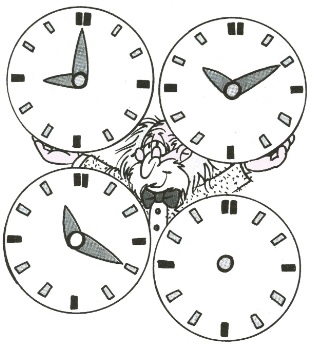 Les horloges avancent de 1 heure et 10 minutes à chaque étape. La dernière horloge marque 12 h 30.ÉNONCÉSRÉPONSES1Dans l'armée, on doit travailler fort pour les gagnerGalons (à mesurer)2MonnaieUne (1) livre3Le meilleur en son genreAs (carte)4Né le 27 févrierPoisson5Celui de la voix est important pour l'annonceur de radioTimbre6Par une journée pluvieuse, il faut les enlever avant d'entrerCaoutchouc (morceau)7Font des dégâts chez les adolescentsBoutons8Dans une soirée, événement attendu avec impatienceClou9A précédé Jean DoréDrapeau10Le dentiste s'en sert souventFraise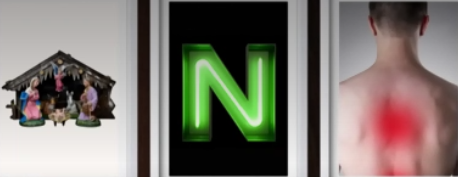 Crescendo (Crèche – N – Dos)N’importe quoi (Nain – Porte – Oie)Pancréas (Paon – Craie – As)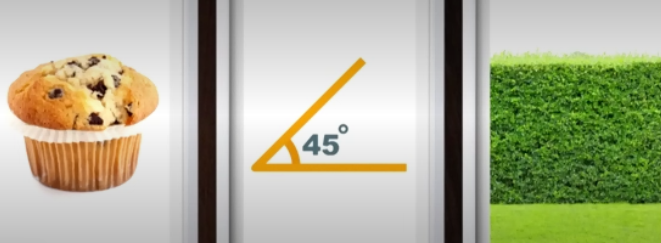 Muffin anglais (Muffin – Angle – Haie)